2020级工程管理专业本科培养方案一、专业基本信息二、培养目标及特色工程管理专业培养适应社会主义现代化建设需要，德、智、体、美、劳全面发展，掌握建筑和土木工程领域的技术知识，掌握与工程管理有关的管理、经济、法律和信息技术等基础知识，具备较高的专业综合素质和较强的项目管理能力、经济分析能力以及合同管理能力，具有职业道德、创新精神和国际视野，能够在建筑和土木工程领域从事全寿命周期工程管理的复合创新型骨干人才。本专业依托学校“工程技术”背景，结合经管学院学科建设成果，打造“技术、管理、经济、法律法规、信息化”五大平台核心课程体系；强调应用、注重实践，适应国内外工程项目全寿命周期管理相关职业的要求；培养学生的创新能力、初步科研能力和可持续发展能力，为国家经济建设和社会发展服务。三、主干学科土木工程、管理科学与工程四、主干课程工程力学、工程结构、工程施工、数据库技术与应用(Python+SQL server)、工程造价管理、财务管理、会计学、建设法规、工程经济学、工程项目管理、工程管理信息系统、工程招投标与合同管理、建筑与装饰工程估价、BIM技术与应用五、主要实践教学环节专业认识实习、房屋建筑学课程设计、工程结构课程设计、工程测量实习、工程施工课程设计、工程经济学课程设计、工程项目管理课程设计、建筑与装饰工程估价课程设计、BIM技术与应用课程设计、工程管理综合实践、工程造价软件实训、招投标模拟、毕业实习、毕业设计六、毕业学分要求参照北京建筑大学本科学生学业修读管理规定及学士学位授予细则，修满本专业最低计划学分应达到170.5学分，其中理论课程134.5学分，实践教学环节36学分。七、各类课程结构比例八、教学进程表                                                                                                                                 九、毕业生应具备的知识能力及实现矩阵十、指导性教学计划（见附表）    十一、主要课程逻辑关系结构图工程管理专业课程结构拓扑图工程管理专业知识体系图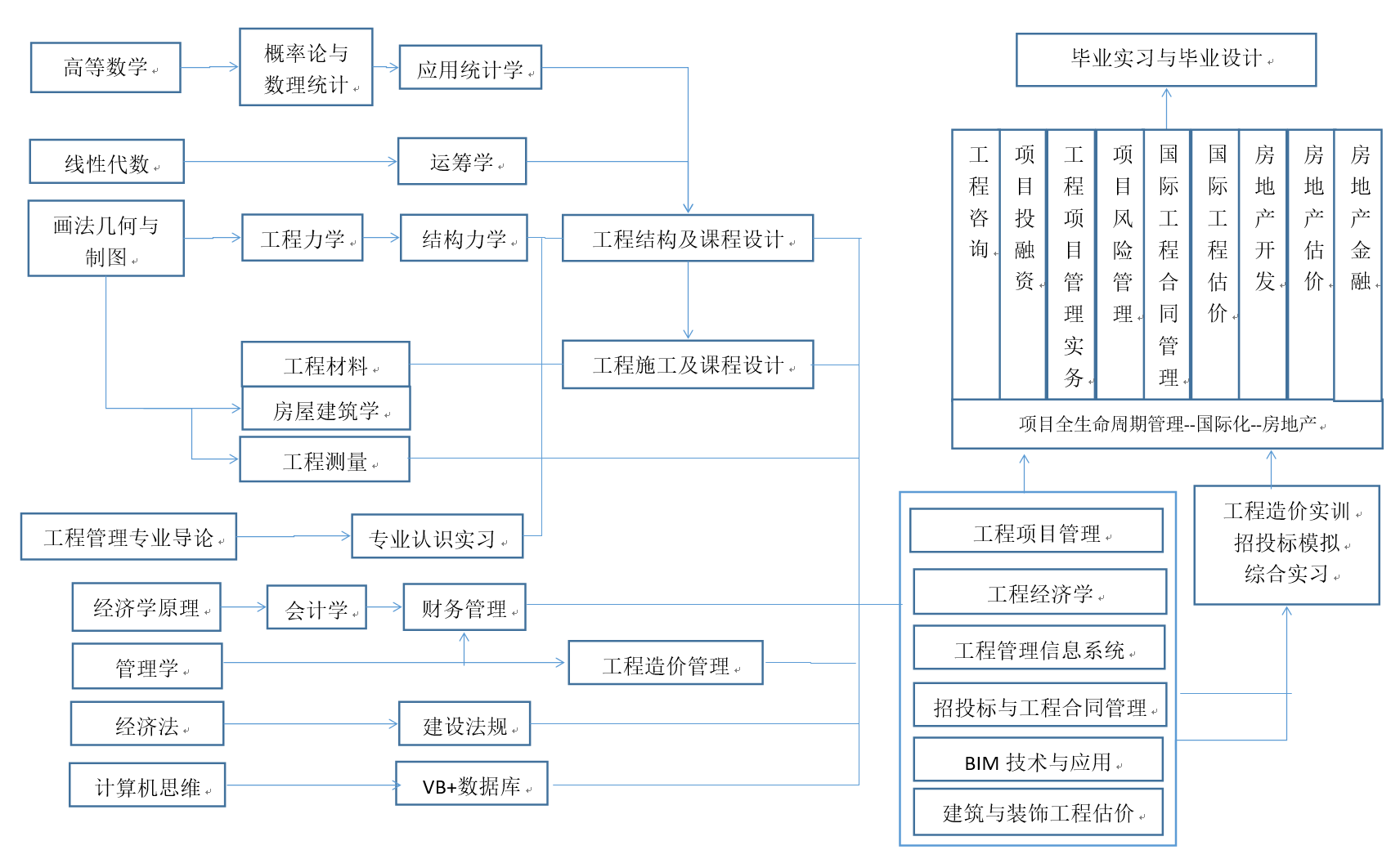 2020 Undergraduate Program for Construction ManagementI 、Program basic informationII、Program Objectives and Characteristics This program aims at cultivating the application-oriented and innovative talents in the construction and real estate industry, to serve for sustainable development of the social and economic modernization in China, especially in Beijing, who possess the profound theoretic grounding and professional knowledge of civil engineering technical knowledge and management, economy and law knowledge related to the domestic and international project management and real estate development and management in whole process management with social responsibility, professional sound, extensive knowledge, practical ability and spirit of innovation.   This program has instituted a system of the FOUR CORE courses, which is based on the “ civil engineering techniques” support platform of Beijing university of civil engineering and architecture, and on the “management, economy and law knowledge” supported by school of economics and management engineering. The characteristics of the program focus on capital  construction in social and economic development, which is achieved by the intercourse and integration of disciplines, the foundation of engineering techniques, the ability of project managing, financial analyzing and contract managing, the practical education and the multiplex cultivation.III、Major DisciplinesManagement Science and Engineering; Civil EngineeringIV、Major Courses    (1) Engineering Mechanics (2) Engineering Structure (3) Engineering Construction    (4) Visual Basic (5) Project Management Information System (6) Financial Management  (7) Principle of accounting (8) Construction Laws and Regulations (9) Principles of Engineering Economy (10) Construction Project Management  (11) Construction Cost Management  (12) Project bidding and contract management (13)Construction and decoration engineering value (14) Building Information ModelingV、Major Practical Training1、Major Experimental   （1）College Physics （2）Engineering Geology and the Foundation（3）Engineering material（4）Engineering Surveying（5）Building and Civil Engineering Structures 2、Major Practice   （1）Perceptual Knowledge on Major（2）  Fieldwork of Surveying in Civil Engineering（3）Fieldwork of Construction Site（4） Fieldwork of Construction Project Management （5）Design Practice in Building Architecture （6）Design Practice in Engineering Economics （7）Design Practice in Engineering Construction（8）Design Practice in Building and Civil Engineering Structures （9）Design Practice in Project Management（10）Design Practice in Estimating of Construction and Decoration Project（11）Design Practice in of Construction Estimating Software（12）Simulation of Project Tendering and Bidding Social PracticeVI、Graduation Requirements  The Minimum Graduate Credits Required is170.5, which includes:  Theoretical teaching: 134.5 credits（including：Experimental and operating teaching）Practice teaching: 36 creditsPS：Please refer to the regulation of <Beijing University of Civil Engineering and Architecture>VII、Proportion of CourseVIII、Table of Teaching Program (Refer to the appendix)IX、Students Learning Outcomes and Requirements表1  工程管理专业指导性教学计划表2  工程管理专业指导性教学计划（实践环节）英文名称Construction ManagementConstruction ManagementConstruction Management专业代码120103学科门类管理学学    制四年授予学位管理学学士课程类别课程属性学分学时学分比例通识教育课必修41.567224.34%通识教育课选修2321.18%大类基础课必修61.5105636.07%大类基础课选修2.5401.47%专业核心课必修162569.38%专业方向课必修81284.69%专业方向课选修3481.76%独立实践环节必修3690021.11%总计总计170.53132100%学期教学周考试实践学期教学周考试实践14-19周20周1-3周21-16周17-18周19-20周31-16周17-18周19-20周41-16周17-18周19-20周51-16周17-18周19-20周61-16周17-18周19-20周79-14周1-8，15-20周81-4毕业实习，5-16周毕业设计，17周答辩1-4毕业实习，5-16周毕业设计，17周答辩1-4毕业实习，5-16周毕业设计，17周答辩毕业生应具备的知识能力相关知识领域实现途径（课程支撑）掌握自然科学和社会科学的基本知识自然科学的相关知识领域大学物理概论、高等数学、线性代数、概率论与数理统计掌握自然科学和社会科学的基本知识人文社科、文学艺术的相关领域毛泽东思想和中国特色社会主义理论体系、马克思主义基本原理、中国近代史纲要、思想道德修养与法律基础、文学艺术欣赏、大学英语、专业英语掌握工程技术的基本知识理解不同的工程交付系统以及工程各方的任务和责任房屋建筑学、工程项目管理、建设法规掌握工程技术的基本知识理解基本结构原理土木工程概论、房屋建筑学、工程力学、工程结构、建筑设备掌握工程技术的基本知识应用基本测量技术进行工程放样和控制工程测量、测量实习、课程设计、实习和工程管理综合实践掌握工程经济的基本知识理解工程会计和造价控制会计学、工程造价管理、建筑与装饰工程估价、课程设计、毕业设计掌握工程经济的基本知识分析基于职业道德的专业决策工程经济学、项目策划、项目融资、经济学、会计学、财务管理、应用统计学、管理运筹学掌握工程经济的基本知识创造工程项目造价预算工程项目管理、工程造价管理、工程项目管理实务掌握工程经济的基本知识分析用于工程项目的方法、材料和机械工程施工、工程材料、工程结构、工程造价管理、建筑与安装工程估价掌握工程项目管理的基本知识理解工程控制过程管理学、工程项目管理、课程设计、实习和工程管理综合实践掌握工程项目管理的基本知识理解工程质量保证和控制工程项目管理掌握工程项目管理的基本知识理解工程风险管理工程项目管理、工程项目风险管理掌握工程项目管理的基本知识应用工程管理技能是要考虑整个团队工程管理综合实践、课程设计、实践和实训掌握工程项目管理的基本知识分析施工文件以用于施工过程的规划和管理工程施工、工程项目管理、管理学、管理运筹学、课程设计、实习和工程管理综合实践掌握工程项目管理的基本知识创造工程项目进度安排工程项目管理、工程项目管理实务、课程设计、实习和工程管理综合实践掌握工程项目管理的基本知识创造工程项目安全计划工程项目管理、工程项目管理实务、课程设计、实习和工程管理综合实践掌握工程法律的基本知识理解工程合同以及法律规范的法律含义建设法规、工程招投标与合同管理、课程设计、实习和工程管理综合实践掌握工程信息化的基本知识应用信息技术去管理施工过程工程项目管理、BIM技术与应用、课程设计、实习和工程管理综合实践Program Construction ManagementConstruction ManagementConstruction ManagementProgram Code120103DisciplinesManagement Science and Construction Length of SchoolingFour Years DegreeBachelor DegreeCourse categoryCourse PropertiescreditHoursCredits proportionGeneral EducationRequired Course41.567224.34%General EducationElectives2321.18%Basic EducationRequired Course61.5105636.07%Basic EducationElectives2.5401.47%Professional core coursesRequired Course162569.38%Specialty CoursesRequired Course81284.69%Specialty CoursesElectives3481.76%Practice TeachingRequired Course3690021.11%totaltotal170.53132100%semesterTeaching WeekexaminationpracticesemesterTeaching Weekexaminationpractice14-19week20week1-3week21-16week17-18week19-20week31-16week17-18week19-20week41-16week17-18week19-20week51-16week17-18week19-20week61-16week17-18week19-20week79-14week-1-8，15-20week81-4 Graduation Practice，5-16week Graduation Design，17week reply1-4 Graduation Practice，5-16week Graduation Design，17week reply1-4 Graduation Practice，5-16week Graduation Design，17week replyStudents Learning Outcomes and RequirementsKnowledge areasRealization (courses support)Master the basic knowledge of natural science and social scienceRelated knowledge of natural scienceIntroduction to College physics. Advanced Mathematics. Linear Algebra. Theory of Probability and StatisticsMaster the basic knowledge of natural science and social scienceRelated fields of humanities and social science. literature and artIntroduction to Mao Zedong Thoughts and Theoretical System of the Chinese characteristic socialism. The Generality of Basic Principle of Marxism. The Outline of the Modern Chinese History. Thought Morals Accomplishment and Basic Law. Literature and Art Appreciation. College English. Professional EnglishMaster the basic knowledge of engineeringHave certain abilities to apply computer, English and the knowledge of natural science , to practice the knowledge of economic management. engineering and law.Introduction to Civil Engineering. Building Architecture. Engineering Project Management. Construction Law and RegulationsMaster the basic knowledge of engineeringUnderstand the basic principles of structureIntroduction to Civil Engineering. Building Architecture. Engineering Mechanics(B). Engineering Structures. Building EquipmentMaster the basic knowledge of engineeringApplication of basic measurement technique and control engineering loftingEngineering Surveying. Fieldwork of Surveying in Civil Engineering. Design Practice. Comprehensive Practice of Cost EngineerMaster the knowledge of Engineering EconomicsPossess the financial analyzing and contract managing; possess the extensive ability of cost estimating, real estate developing;Principle of Acounting. Project Cost Management. Cost Estimating of Construction and Decoration project. Design Practice. Graduation DesignMaster the knowledge of Engineering Economicsgood professional ethics and creative spirit.Engineering Economics. Project Planning. Project Investment and Financing. Principle of Economics. Principle of Acounting. Financial Management in Construction Engineering. Applied Statistics. Managerial Operations ResearchMaster the knowledge of Engineering EconomicsCreate project cost budgetEngineering Project Management. Project Cost ManagementMaster the knowledge of Engineering EconomicsThe method of analysis for the project, materials and machineryEngineering Construction. Engineering Materials. Engineering Structures. Project Cost Management. Cost Estimating of Construction and Decoration projectMaster the knowledge of Engineering Project ManagementPossess the core ability of project managingPrinciple of Management. Engineering Project Management. Design Practice. Comprehensive Practice of Cost EngineerMaster the knowledge of Engineering Project ManagementUnderstand the project quality assurance and controlEngineering Project ManagementMaster the knowledge of Engineering Project Managementunderstanding Construction Project Risk ManagementEngineering Project Management. Construction Project Risk ManagementMaster the knowledge of Engineering Project ManagementOwning the excellent team-spirit, rigorous scientifically spirit,Practice.Comprehensive Practice of Cost EngineerMaster the knowledge of Engineering Project ManagementAnalysis of construction documents for construction in the planning and management processEngineering Construction. Engineering Project Management. Principle of Management. Managerial Operations Research. Design Practice.Comprehensive Practice of Cost EngineerMaster the knowledge of Engineering Project ManagementCreate project scheduleEngineering Project Management. Design Practice. Comprehensive Practice of Cost EngineerMaster the knowledge of Engineering Project ManagementProject to create security plansEngineering Project Management. Engineering Project Management.Design Practice. Comprehensive Practice of Cost EngineerMaster the knowledge of Construction LawMaster the Law, regulation and policy of engineering construction project.Construction Law and Regulations. Project Bidding and Contract Management. Design Practice. Comprehensive Practice of Cost EngineerMaster the knowledge of Construction information technologyHave the ability of using information technology.Engineering Project Management. BIM Technology and application. Design Practice. Comprehensive Practice of Cost Engineer课程类别课程属性课程名称课程名称课程名称学分总学时总学时讲课学时实验学时上机学时课外学时延续教学开课学期教学单位通识教育课必修思想道德修养与法律基础 Thought Morals Accomplishment and Basic Law思想道德修养与法律基础 Thought Morals Accomplishment and Basic Law思想道德修养与法律基础 Thought Morals Accomplishment and Basic Law34848481马克思主义学院通识教育课必修中国近现代史纲要 The Outline of the Modern Chinese History中国近现代史纲要 The Outline of the Modern Chinese History中国近现代史纲要 The Outline of the Modern Chinese History3484832162马克思主义学院通识教育课必修马克思主义基本原理概论★The Generality of Basic Principle of Marxism马克思主义基本原理概论★The Generality of Basic Principle of Marxism马克思主义基本原理概论★The Generality of Basic Principle of Marxism34848483马克思主义学院通识教育课必修毛泽东思想和中国特色社会主义体系理论概论★Introduction to Mao Zedong Thoughts and Theoretical System of the Chinese characteristic socialism毛泽东思想和中国特色社会主义体系理论概论★Introduction to Mao Zedong Thoughts and Theoretical System of the Chinese characteristic socialism毛泽东思想和中国特色社会主义体系理论概论★Introduction to Mao Zedong Thoughts and Theoretical System of the Chinese characteristic socialism5808064164马克思主义学院通识教育课必修形势与政策（1-4）Situation and Policy(1-4)形势与政策（1-4）Situation and Policy(1-4)形势与政策（1-4）Situation and Policy(1-4)2323216161-4马克思主义学院通识教育课必修大学生职业生涯与发展规划College Student Occupation Career and Development Planning大学生职业生涯与发展规划College Student Occupation Career and Development Planning大学生职业生涯与发展规划College Student Occupation Career and Development Planning11616161学工部通识教育课必修大学生心理健康The mental health of College Students大学生心理健康The mental health of College Students大学生心理健康The mental health of College Students11616161学工部通识教育课必修大学英语(1-2) ★ College English(1-2)大学英语(1-2) ★ College English(1-2)大学英语(1-2) ★ College English(1-2)612812896321-2人文学院通识教育课必修大学英语拓展系列课程（1-4）College English training（1-4）大学英语拓展系列课程（1-4）College English training（1-4）大学英语拓展系列课程（1-4）College English training（1-4）23232323人文学院通识教育课必修大学英语拓展系列课程（5-8）College English training（5-8）大学英语拓展系列课程（5-8）College English training（5-8）大学英语拓展系列课程（5-8）College English training（5-8）23232324人文学院通识教育课必修体育(1-4) Physical Education(1-4)体育(1-4) Physical Education(1-4)体育(1-4) Physical Education(1-4)41201201201-4体育部通识教育课必修计算思维导论Introduction to Computational Thinking计算思维导论Introduction to Computational Thinking计算思维导论Introduction to Computational Thinking1.5565624321-2电信学院通识教育课必修小 计小 计小 计33.56566565448032通识教育课核  心建筑艺术与城市设计建筑艺术与城市设计建筑艺术与城市设计232321-8各院部通识教育课核  心哲学视野与人文素养哲学视野与人文素养哲学视野与人文素养232321-8各院部通识教育课核  心创新创业与社会发展创新创业与社会发展创新创业与社会发展232321-8各院部通识教育课核  心生态文明与智慧科技生态文明与智慧科技生态文明与智慧科技232321-8各院部通识教育课核  心修读4类合计8学分，每类至少修读2学分修读4类合计8学分，每类至少修读2学分修读4类合计8学分，每类至少修读2学分修读4类合计8学分，每类至少修读2学分修读4类合计8学分，每类至少修读2学分修读4类合计8学分，每类至少修读2学分修读4类合计8学分，每类至少修读2学分修读4类合计8学分，每类至少修读2学分修读4类合计8学分，每类至少修读2学分修读4类合计8学分，每类至少修读2学分修读4类合计8学分，每类至少修读2学分修读4类合计8学分，每类至少修读2学分通识教育课选修工程实践类工程实践类工程实践类1-8学期任选1-8学期任选1-8学期任选1-8学期任选1-8学期任选1-8学期任选1-8学期任选1-8学期任选1-8学期任选各院部通识教育课选修复合培养类复合培养类复合培养类1-8学期任选1-8学期任选1-8学期任选1-8学期任选1-8学期任选1-8学期任选1-8学期任选1-8学期任选1-8学期任选各院部通识教育课选修跨类任选至少2学分跨类任选至少2学分跨类任选至少2学分跨类任选至少2学分跨类任选至少2学分跨类任选至少2学分跨类任选至少2学分跨类任选至少2学分跨类任选至少2学分跨类任选至少2学分跨类任选至少2学分跨类任选至少2学分跨类任选至少2学分通识教育课通识教育课合计至少修读43.5学分 ，其中通识教育必修33.5学分，通识教育核心8学分，通识教育任选2学分通识教育课合计至少修读43.5学分 ，其中通识教育必修33.5学分，通识教育核心8学分，通识教育任选2学分通识教育课合计至少修读43.5学分 ，其中通识教育必修33.5学分，通识教育核心8学分，通识教育任选2学分通识教育课合计至少修读43.5学分 ，其中通识教育必修33.5学分，通识教育核心8学分，通识教育任选2学分通识教育课合计至少修读43.5学分 ，其中通识教育必修33.5学分，通识教育核心8学分，通识教育任选2学分通识教育课合计至少修读43.5学分 ，其中通识教育必修33.5学分，通识教育核心8学分，通识教育任选2学分通识教育课合计至少修读43.5学分 ，其中通识教育必修33.5学分，通识教育核心8学分，通识教育任选2学分通识教育课合计至少修读43.5学分 ，其中通识教育必修33.5学分，通识教育核心8学分，通识教育任选2学分通识教育课合计至少修读43.5学分 ，其中通识教育必修33.5学分，通识教育核心8学分，通识教育任选2学分通识教育课合计至少修读43.5学分 ，其中通识教育必修33.5学分，通识教育核心8学分，通识教育任选2学分通识教育课合计至少修读43.5学分 ，其中通识教育必修33.5学分，通识教育核心8学分，通识教育任选2学分通识教育课合计至少修读43.5学分 ，其中通识教育必修33.5学分，通识教育核心8学分，通识教育任选2学分通识教育课合计至少修读43.5学分 ，其中通识教育必修33.5学分，通识教育核心8学分，通识教育任选2学分通识教育课合计至少修读43.5学分 ，其中通识教育必修33.5学分，通识教育核心8学分，通识教育任选2学分课程类别课程属性课程属性课程名称课程名称学分总学时总学时讲课学时实验学时上机学时课外学时延续教学开课学期教学单位大类基础课必修必修高等数学A(1）★ Advanced Mathematics A(1)高等数学A(1）★ Advanced Mathematics A(1)5 929280121理学院大类基础课必修必修高等数学A（2）★ Advanced Mathematics A(2)高等数学A（2）★ Advanced Mathematics A(2)5 84848042理学院大类基础课必修必修工程管理类专业导论Introduction of Major工程管理类专业导论Introduction of Major0.58881工程管理系大类基础课必修必修管理学原理★Principle of Management管理学原理★Principle of Management23232321工商管理系大类基础课必修必修画法几何B Descriptive Geometry B画法几何B Descriptive Geometry B236363241理学院大类基础课必修必修经济法Economic Law经济法Economic Law1.52424241工程管理系大类基础课必修必修线性代数★Linear Algebra线性代数★Linear Algebra2 40403282理学院大类基础课必修必修工程力学B★Engineering Mechanics(B)工程力学B★Engineering Mechanics(B)34848482理学院大类基础课必修必修土木工程制图BEngineering Drawing B土木工程制图BEngineering Drawing B236363242理学院大类基础课必修必修会计学原理Principle of Accounting会计学原理Principle of Accounting23232322公共管理系大类基础课必修必修大学物理概论Introduction to College physics大学物理概论Introduction to College physics3646448162理学院大类基础课必修必修概率与数理统计A ★Theory of Probability and Statistics (A)概率与数理统计A ★Theory of Probability and Statistics (A)46464643理学院大类基础课必修必修经济学原理★Principle of Economics经济学原理★Principle of Economics23232323工程管理系大类基础课必修必修结构力学Structural Mechanics结构力学Structural Mechanics23232323土木学院大类基础课必修必修工程材料Engineering Materials工程材料Engineering Materials232322843土木学院大类基础课必修必修房屋建筑学Building Architecture 房屋建筑学Building Architecture 23232323建筑学院大类基础课必修必修数据库技术与应用Python+SQL server 数据库技术与应用Python+SQL server 2484832163电信学院大类基础课必修必修工程测量Engineering Surveying工程测量Engineering Surveying23232323测绘学院大类基础课必修必修建设法规Construction Law and Regulations建设法规Construction Law and Regulations1.52424243公共管理系大类基础课必修必修工程财务管理★Financial Management in Construction Engineering工程财务管理★Financial Management in Construction Engineering23232324工商管理系大类基础课必修必修工程结构★Engineering Structures工程结构★Engineering Structures34848484土木学院大类基础课必修必修管理运筹学★Managerial Operations Research管理运筹学★Managerial Operations Research23232324公共管理系大类基础课必修必修土力学与地基基础Soil Mechanics and Geotechnical Engineering土力学与地基基础Soil Mechanics and Geotechnical Engineering2404024884土木学院大类基础课必修必修建筑设备（水暖）Building Equipment（plumbing）建筑设备（水暖）Building Equipment（plumbing）11616164环能学院大类基础课必修必修建筑设备（电气）Building Equipment（electrics）建筑设备（电气）Building Equipment（electrics）11616164电信学院大类基础课必修必修应用统计学★Applied Statistics应用统计学★Applied Statistics232322484工商管理系大类基础课必修必修工程施工★Engineering Construction工程施工★Engineering Construction34848484土木学院大类基础课必修必修小  计小  计61.510561056964282440大类基础课大类基础课合计61.5学分大类基础课合计61.5学分大类基础课合计61.5学分大类基础课合计61.5学分大类基础课合计61.5学分大类基础课合计61.5学分大类基础课合计61.5学分大类基础课合计61.5学分大类基础课合计61.5学分大类基础课合计61.5学分大类基础课合计61.5学分大类基础课合计61.5学分大类基础课合计61.5学分大类基础课合计61.5学分选修选修BIM技术基础BIM Technology FoundationBIM技术基础BIM Technology Foundation11616165工程管理系选修选修专业外语Professional English专业外语Professional English1.52424246工程管理系选修选修工程管理类应用文写作Practical writing of Engineering Management工程管理类应用文写作Practical writing of Engineering Management1.52424247工程管理系选修选修科技文献检索Science and Technology Literature Search科技文献检索Science and Technology Literature Search1.52424247工程管理系选修选修小计小计5.588887216选修选修大类学科选修课合计5.5学分，选修至少2.5学分大类学科选修课合计5.5学分，选修至少2.5学分大类学科选修课合计5.5学分，选修至少2.5学分大类学科选修课合计5.5学分，选修至少2.5学分大类学科选修课合计5.5学分，选修至少2.5学分大类学科选修课合计5.5学分，选修至少2.5学分大类学科选修课合计5.5学分，选修至少2.5学分大类学科选修课合计5.5学分，选修至少2.5学分大类学科选修课合计5.5学分，选修至少2.5学分大类学科选修课合计5.5学分，选修至少2.5学分大类学科选修课合计5.5学分，选修至少2.5学分大类学科选修课合计5.5学分，选修至少2.5学分专业核心课必修必修工程经济学★Engineering Economics工程经济学★Engineering Economics34848485工程管理系专业核心课必修必修工程项目管理★Engineering Project Management工程项目管理★Engineering Project Management34848485工程管理系专业核心课必修必修工程管理信息系统Engineering Management Information Management 工程管理信息系统Engineering Management Information Management 3484824245工程管理系专业核心课必修必修工程招投标与合同管理★Project Bidding and Contract Management工程招投标与合同管理★Project Bidding and Contract Management23232326工程管理系专业核心课必修必修BIM技术与应用BIM Technology and ApplicationBIM技术与应用BIM Technology and Application23232326工程管理系专业核心课必修必修建筑与装饰工程估价★Cost Estimating of Construction and Decoration project建筑与装饰工程估价★Cost Estimating of Construction and Decoration project34848486工程管理系专业核心课必修必修小计小计1625625623224专业核心课合计必修16学分专业核心课合计必修16学分专业核心课合计必修16学分专业核心课合计必修16学分专业核心课合计必修16学分专业核心课合计必修16学分专业核心课合计必修16学分专业核心课合计必修16学分专业核心课合计必修16学分专业核心课合计必修16学分专业核心课合计必修16学分专业核心课合计必修16学分专业核心课合计必修16学分专业核心课合计必修16学分专业方向课必修必修领导力与团队管理Leadership and Team Management领导力与团队管理Leadership and Team Management1116165工商管理系专业方向课必修必修工程造价管理原理Project Cost Management工程造价管理原理Project Cost Management1116165工程管理系专业方向课必修必修项目投资与融资Project Investment and Financing项目投资与融资Project Investment and Financing2232325工程管理系专业方向课必修必修工程管理前沿讲座（一）Lectures on the frontier of Engineering Management（Ⅰ）工程管理前沿讲座（一）Lectures on the frontier of Engineering Management（Ⅰ）0.50.5885工程管理系专业方向课必修必修房地产开发经营★Real Estate Development房地产开发经营★Real Estate Development2232326工程管理系专业方向课必修必修建筑系统工程学Building systems engineering建筑系统工程学Building systems engineering1116166工程管理系专业方向课必修必修工程管理前沿讲座（二）Lectures on the frontier of Engineering Management（Ⅱ）工程管理前沿讲座（二）Lectures on the frontier of Engineering Management（Ⅱ）0.50.5886工程管理系专业方向课必修必修小  计小  计88128128专业方向课选修选修工程项目管理课程模块国际工程合同管理（双语）International Project Contracting (Bilingual Course)1.51.524246工程管理系专业方向课选修选修工程项目管理课程模块国际工程估价（双语）Cost Estimating of International Project Appraisal1.51.524247工程管理系专业方向课选修选修工程项目管理课程模块工程咨询概论Introduction to Engineering Consulting1.51.524247工程管理系专业方向课选修选修工程项目管理课程模块工程总承包管理Design and Build1.51.524247工程管理系专业方向课选修选修工程项目管理课程模块工程项目风险管理Construction Project Risk Management1.51.524247工程管理系专业方向课选修选修房地产课程模块房地产经济学（双语）Real Estate Economics1.51.524246工商管理系专业方向课选修选修房地产课程模块房地产金融（双语）Real Estate Finance1.51.524247工商管理系专业方向课选修选修房地产课程模块物业管理Property Management1.51.524247工商管理系专业方向课选修选修房地产课程模块房地产估价Real Estate Appraisal1.51.524247工程管理系专业方向课选修选修小  计小  计13.513.5160160专业方向课专业方向课合计11学分，必修8学分，任选3学分专业方向课合计11学分，必修8学分，任选3学分专业方向课合计11学分，必修8学分，任选3学分专业方向课合计11学分，必修8学分，任选3学分专业方向课合计11学分，必修8学分，任选3学分专业方向课合计11学分，必修8学分，任选3学分专业方向课合计11学分，必修8学分，任选3学分专业方向课合计11学分，必修8学分，任选3学分专业方向课合计11学分，必修8学分，任选3学分专业方向课合计11学分，必修8学分，任选3学分专业方向课合计11学分，必修8学分，任选3学分专业方向课合计11学分，必修8学分，任选3学分专业方向课合计11学分，必修8学分，任选3学分专业方向课合计11学分，必修8学分，任选3学分课程属性课程名称学分折合学时实验实践上机开课学期开设周次教学单位课内军事理论Military Theory23611-3武装部课内军训Military Training211211-3武装部课内形势与政策（5-8）Situation and Policy(5-8)0325-8分散马克思主义学院、各学院课内专业认识实习Perceptual Knowledge on Major120220工程管理系课内土木工程制图B课程设计 Design of Blueprint Reading120219理学院课内房屋建筑学课程设计Design of Housing Structure120319建筑学院课内工程测量实习Fieldwork of Surveying in Civil Engineering120320测绘学院课内工程结构课程设计Design Practice in Building and Civil Engineering Structures120419土木学院课内工程施工课程设计Design Practice in Engineering Construction120420土木学院课内工程经济学课程设计Design Practice in Engineering Economics120519工程管理系课内工程项目管理课程设计Design Practice in Project Management 120520工程管理系课内BIM技术与应用课程设计Design Practice in  of BIM Technology and Application120619工程管理系课内建筑与装饰工程估价课程设计Design Practice in Estimating of Construction and Decoration Project120620工程管理系课内工程管理综合实践Comprehensive Practice of Cost Engineer416071-8工程管理系课内基于BIM的工程造价软件实训Design Practice in  Construction Estimating Software480715-18工程管理系课内工程招投标模拟Simulation of Project Tendering and Bidding240719-20工程管理系课内毕业实习 Graduation Practice24081-4工程管理系课内毕业设计Graduation Design816085-16工程管理系课内小  计34860课外创新创业实践Innovation practice2.0 401-7工程管理系课外小  计2.040实践环节合计36学分，其中课内34学分，课外2学分（创新创业实践学分认定见学校创新学分认定相关办法）实践环节合计36学分，其中课内34学分，课外2学分（创新创业实践学分认定见学校创新学分认定相关办法）实践环节合计36学分，其中课内34学分，课外2学分（创新创业实践学分认定见学校创新学分认定相关办法）实践环节合计36学分，其中课内34学分，课外2学分（创新创业实践学分认定见学校创新学分认定相关办法）实践环节合计36学分，其中课内34学分，课外2学分（创新创业实践学分认定见学校创新学分认定相关办法）实践环节合计36学分，其中课内34学分，课外2学分（创新创业实践学分认定见学校创新学分认定相关办法）实践环节合计36学分，其中课内34学分，课外2学分（创新创业实践学分认定见学校创新学分认定相关办法）实践环节合计36学分，其中课内34学分，课外2学分（创新创业实践学分认定见学校创新学分认定相关办法）实践环节合计36学分，其中课内34学分，课外2学分（创新创业实践学分认定见学校创新学分认定相关办法）